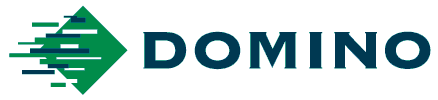 COMUNICADO DE IMPRENSA2 de maio de 2019A Domino Printing Sciences nomeia um novo CEODepois de 22 anos de sucesso na Domino Printing Sciences, que incluiu a venda da empresa à Brother Industries em 2015, o CEO Nigel Bond, de 61 anos, passou, no final de março de 2019, a pasta da sua gestão no seguimento da sua reforma. Robert Pulford, anterior Diretor-Geral da Divisão de Soluções de Impressão Digital da Domino, foi nomeado para assumir o cargo de CEO.Sob a liderança de Bond, a fabricante de codificadores industriais Domino ganhou vários Queen’s Awards pela Inovação e Exportação e cresceu de ações de 75 milhões de libras para um negócio de mil milhões de libras, na altura da venda à Brother. Tendo presidido a mais de 20 aquisições, Bond supervisionou ainda a integração de outros fabricantes tecnológicos, como a Sator Laser e a Citronix, e dos antigos parceiros de distribuição Domino Sweden e Domino MarqueTDI, em Portugal. Como parte do negócio Brother, também assegurou um investimento significativo em serviços e equipamentos de codificação, marcação e impressão digital, suportando objetivos de crescimento de longo prazo e oferecendo uma maior flexibilidade. "Estive presente em mais de 20 anos memoráveis da Domino", afirma Bond. "Tenho orgulho em ter liderado uma equipa tão empenhada e talentosa que impulsionou a inovação e produziu tecnologias de vanguarda e largamente premiadas."Bond continua, "Deixa-me muito feliz que o Robert seja o novo CEO da Domino. O Robert é um líder forte com experiência comprovada de sucesso, tanto dentro como fora da Domino".Com a Domino há 23 anos, Robert Pulford faz parte da equipa de gestão executiva do Grupo Domino há 14 anos e liderou a Divisão de Impressão Digital da empresa nos últimos seis anos. Foi responsável por promover o crescimento de produtos de impressão digital nos mercados diretos de impressão e embalagens, bem como noutras aplicações industriais mais alargadas. Tendo integrado a equipa como Service Manager, tornando-se mais tarde General Manager no mercado interno do Reino Unido, Pulford teve também outros cargos na Domino, que incluíram Group Product Management, Group Marketing and General Manager dos negócios europeus da Domino, bem como a liderança do programa de desenvolvimento de novos produtos para os produtos i-Tech da Domino e a integração de diversas aquisições.Relativamente à sua nomeação, Pulford afirmou: "É uma honra para mim assumir o cargo de CEO e estou ansioso por dar continuidade ao legado de Nigel. O meu objetivo é apoiar a equipa no sentido de promover o crescimento do negócio em todas as áreas e desenvolver a reputação da Domino, enquanto principal fornecedor de equipamentos de codificação, marcação e impressão digital".FIMIsenção de responsabilidadePara obter detalhes específicos do produto, deve entrar em contacto com o seu Consultor Comercial da Domino. O presente documento não faz parte de quaisquer termos e condições celebrados entre si e a Domino.As imagens e fotografias não fazem parte de quaisquer termos e condições celebrados entre si e a Domino. Notas para os editores:Acerca da DominoDesde 1978, a Domino Printing Sciences estabeleceu uma reputação global relativamente ao desenvolvimento e fabrico de tecnologias de codificação, marcação e impressão, assim como aos seus produtos de pós-venda e ao atendimento ao cliente a nível mundial. Atualmente, a Domino oferece uma das mais abrangentes gamas de soluções de codificação, que inclui aplicações primárias, secundárias e terciárias, concebidas com o objetivo de cumprirem os requisitos de conformidade e produtividade dos fabricantes. Essas soluções incluem tecnologias inovadoras de impressão por transferência térmica, impressão e aplicação, impressão a laser e impressão a jato de tinta, que são utilizadas para a aplicação de dados de autenticação e variáveis, códigos de barras e códigos de rastreabilidade exclusivos em produtos e embalagens, em muitos setores industriais, incluindo bebidas, produtos alimentares, farmacêuticos e industriais.  A Domino emprega 2800 pessoas em todo mundo e comercializa para mais de 120 países através de uma rede global de 25 filiais e mais de 200 distribuidores. As instalações de fabrico da Domino estão localizadas na Alemanha, China, EUA, Índia, Reino Unido, Suécia e Suíça.O crescimento contínuo da Domino é sustentado por um empenho ímpar no desenvolvimento dos produtos. A Domino possui orgulhosamente seis Queen’s Awards, tendo o último sido recebido em abril de 2017, quando lhe foi atribuído o prémio de inovação. A Domino foi também distinguida com "Excelência Operacional" nos Manufacturer MX Awards de 2018. A Domino tornou-se uma divisão independente da Brother Industries Ltd. a 11 de junho de 2015. A Marque TDI é subsidiária da Domino em Portugal. Para obter mais informações sobre a Domino, visite www.domino-printing.com Emitido em nome da Domino por AD CommunicationsPara obter mais informações, contacte:Tom Platt                                    	Account Manager                         	Andrea McGintyAD Communications                    	Domino Printing SciencesT: +44 (0)1372 464470              	T: +44 (0) 1954 782551tplatt@adcomms.co.uk                	andrea.McGinty@domino-uk.com	